1.5.Дополнительная аналитическая информация к п.п. 1.1.-1.4, свидетельствующая о результативности деятельности педагога, в том числе: наличие системы мониторинга динамики развития детей; роль аттестуемого педагога в активизации познавательной деятельности обучающихся; влияние данной деятельности на образовательные результаты и др.Образовательную деятельность с детьми осуществляю  в соответствии с ФГОС  ДО, опираясь на содержание основной образовательной программы детского сада, которая разработана с учётом примерной основной общеобразовательной программы дошкольного образования. Освоение  детьми образовательной программы отображается в результатах мониторинга.В своей работе применяю  разнообразные формы обучения: традиционные, интегрированные, комплексные, комбинированные занятия. А также разнообразные приёмы: использование наглядности, игровые моменты. Осуществляю постоянный мониторинг  динамики развития детей. Анализ выполнения требований к содержанию и методам воспитания и обучения, а также анализ усвоения детьми программного материала показывают стабильность и позитивную динамику по всем направлениям развития.Положительное влияние на этот процесс оказывает планирование образовательной деятельности  и  тесное сотрудничество со специалистами,  с администрацией ДОУ и родителями, а также использование приемов развивающего обучения и индивидуального подхода к каждому ребенку.В нашей группе создана развивающая предметно-пространственная среда для развития индивидуальности каждого ребенка с учетом его возможностей, уровня активности и интересов.Развивающая предметно-пространственная среда группового помещения является частью целостной образовательной среды дошкольной организации. При проектировании развивающей предметно-пространственной среды учитывалась возрастная и гендерная специфика и требования по реализации ФГОС ДО.  РППС нашей группы включает в себя технические средства обучения, инвентарь, игровое, спортивное и оздоровительное оборудование, которые позволяют обеспечить игровую, познавательную, исследовательскую и творческую активность всех категорий детей. Экспериментирование с материалами, доступными детям. Двигательную активность, в том числе развитие крупной и мелкой моторики, участие в подвижных играх и соревнованиях; эмоциональное благополучие детей во взаимодействии с предметно-пространственным окружением, возможность самовыражения детей.Педагогическую диагностику (мониторинг) провожу два раза в год (сентябрь и май). Результаты диагностики (мониторинга) использую при планировании и коррекции образовательной работы с детьми, которую строю согласно образовательной программы МДОУ детский сад п. Каменники. По результатам обследования детей которое я проводила. По результатам диагностического обследования, которое проводилось в сентябре 2022 года, дети моей группы показали хороший уровень готовности к школьному обучению. Все это стало возможно благодаря всестороннему воспитанию и развитие детей, формированию навыков учебной деятельности; работе над развитием познавательных интересов, над воспитанием устойчивого внимания и наблюдательности, а также последовательному формированию у детей способности к самоконтролю, самооценке при выполнении работ и желания учиться в школе.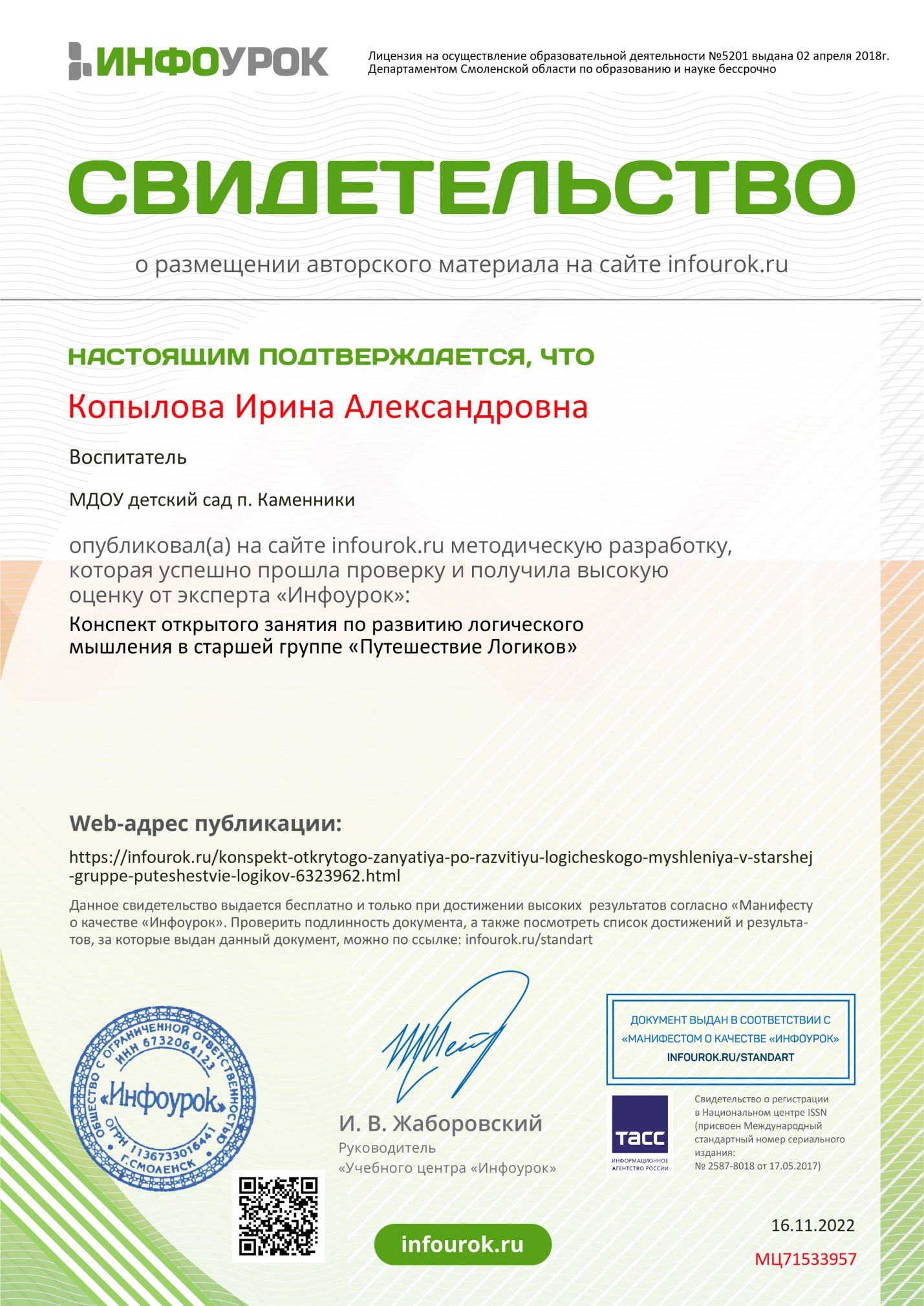 Направленияразвития личности дошкольника2 группа раннего возраста 2018-2019 2 группа раннего возраста 2018-2019 2 группа раннего возраста 2018-2019 Младшая группа 2019 - 2020 Младшая группа 2019 - 2020 Младшая группа 2019 - 2020 Среднняя группа 2020-2021Среднняя группа 2020-2021Среднняя группа 2020-2021Старшая группа2021-2022Старшая группа2021-2022Старшая группа2021-2022Подготовительная группа2022-2023(на начало учебного года)Подготовительная группа2022-2023(на начало учебного года)Подготовительная группа2022-2023(на начало учебного года)Направленияразвития личности дошкольникаВысокийуровеньСреднийуровеньНизкий уровеньВысокийуровеньСреднийуровеньНизкий уровеньВысокийуровеньСреднийуровеньНизкий уровеньВысокийуровеньСреднийуровеньНизкий уровеньВысокийуровеньСреднийуровеньНизкий уровеньсоциальнкоммуникативное развитие;304426354916454015563212652510познавательное развитие344026434116553312642511    70    22   8речевое развитие;29403140342648302257358    63    27   8художественноэстетическое развитие;384517453916493516563212    65    30   5физическое развитие344818463816543412583210    62    30   8